Lattner Student Teacher ScholarshipApplication Instructions and MaterialsThe Student Teacher Education Scholarship Program has been established by the Lattner Family Foundation to support its belief in the importance of higher education and to provide an educational opportunity for all students. To be eligible for assistance from the Lattner Fund, students must meet the criteria described below and submit all requested application materials.Criteria1.   The candidate must be enrolled as a full-time student at Emporia State University (minimum 12 credit hours per semester) at the time of application.2.   The candidate must be a senior, preparing to enroll in the student teaching portion (Block 3: Elementary; Phase II: Secondary) of the teacher education program at ESU and meet criteria for admission to student teaching.3.   The candidate must have a minimum cumulative GPA of 2.75.4.   The candidate must demonstrate financial need.5.   The candidate must submit the completed application materials by the posted deadline.Additional Stipulations:•	Candidates may receive only one award.•	The award will be returned and awarded to an alternate candidate if the original candidate does not student teach during the specified semester. Candidates may reapply.•	The Lattner Scholarship Committee will meet twice a year to make awards for the following fall or spring semesters.•	The number of scholarships awarded depends on availability of funds.  •	The committee will not necessarily award an equal number of scholarships to elementary and secondary student teachers.•	Four alternates will be selected in case the original recipients are unable to student teach when planned.•	The deadline for submission of applications will be April 15 and October 15 prior to the semester the candidate is scheduled to be student teaching (Phase II: Secondary or Block 3: Elementary). Application Requirements:1.   Candidates must write an essay that is no more than three (3) double-spaced pages. One copy of the essay MUST be submitted with the application materials.In the essay, the candidate should:•	Select two (2) proficiencies from The Teachers College Conceptual Framework and describe how each supports the candidate's development toward his/her goal of becoming a professional educator.  (http://www.emporia.edu/teach/accountability/conceptual-framework.html)•	Describe the candidate's commitment to a career in education.•	Describe the candidate's financial need and how the Lattner scholarship will help support him/her during student teaching.2.   Candidates must submit two recommendations documenting success in content methods course(s) and field experience. Reference forms have been provided with the application materials. Please instruct your references to mail completed reference forms to the Office of the Dean of The Teachers College (see address below).•	One reference must be from a field experience supervisor or cooperating/mentor teacher.•	One reference must be from a faculty advisor/methods or education instructor.3.   Candidates must submit the completed application materials before the posted deadline to theOffice of the Dean of the Teachers College:The Teachers College   	Emporia State University  	1 Kellogg Circle Campus Box 4036  	Visser Hall 211  	Emporia, KS 66801  	Phone (620) 341-­‐5367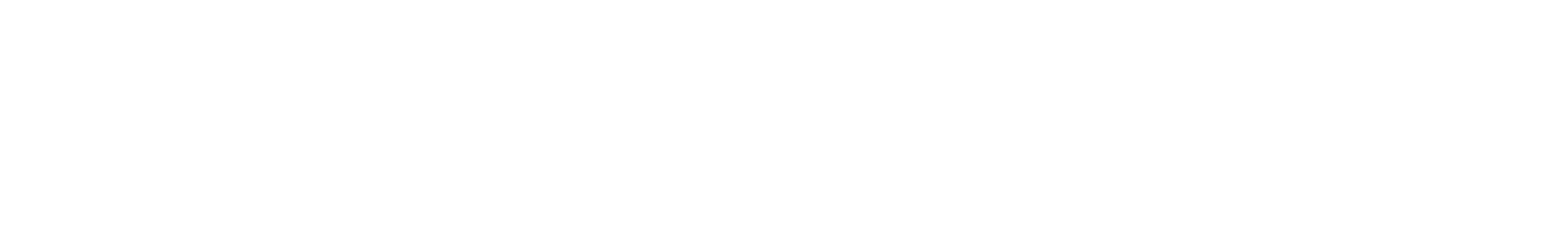 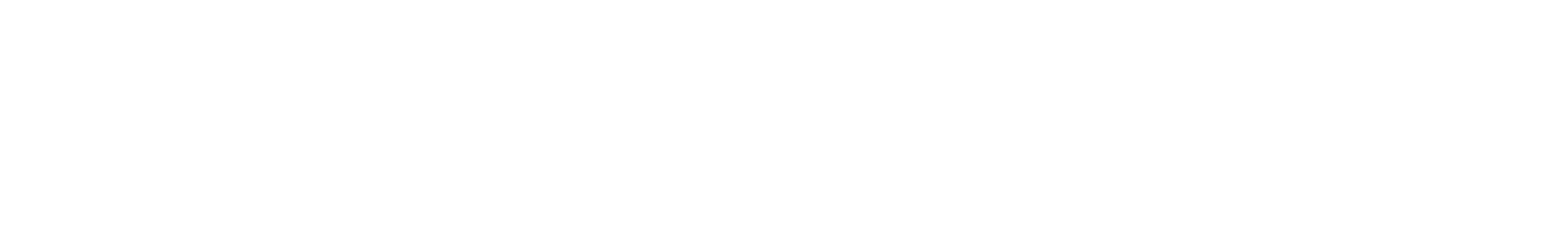 For information or questions about the Lattner Student Teacher Scholarship, please email: ttcdean@emporia.eduLattner Scholarship Faculty Advisor/Instructor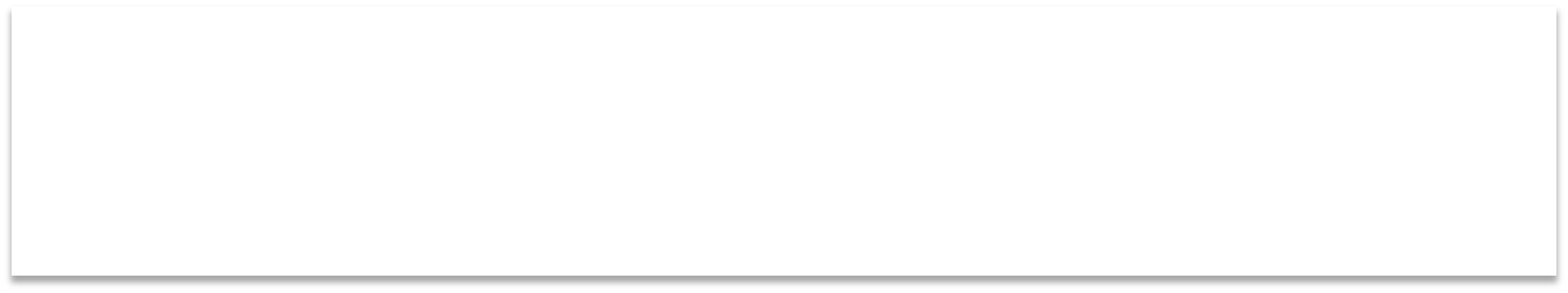 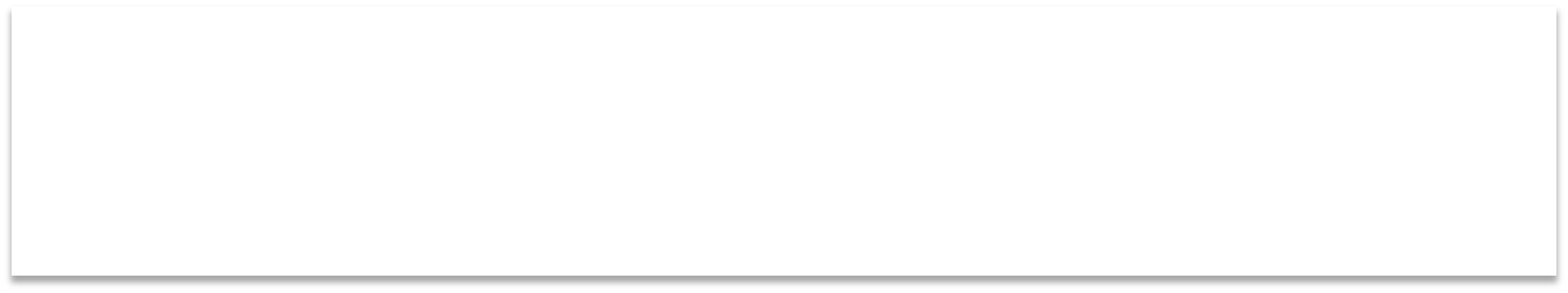 Recommendation FormSection I:  To be completed by ApplicantName of Applicant:  	Name of Faculty Member:  	Section II:  To be completed by Elementary Education Instructor (Block 1 or 2) or SecondaryEducation Methods Instructor.RETURN COMPLETED FORM TO: Office of the Dean of the Teachers College, Emporia StateUniversity, 1 Kellogg Circle, Box 4036, Emporia, Kansas 66801Signature of Faculty Member completing recommendation form:1.	How long have you known the applicant?2.	List the courses in which you have taught this applicant:3.	List three adjectives that come to mind when you think of this applicant:a.	 	b.	 	c.	 	4.	Are you aware of any obstacles or financial hardships the applicant has had to overcome? If so, please explain below.5.	Please complete the Applicant Appraisal form on the back of this form.Faculty/Advisor Directions for Applicant Appraisal Form: Please read each of the descriptors below and then rate each one by marking an X in the appropriate column.Additional Comments:Lattner Scholarship Mentor Teacher/Field Supervisor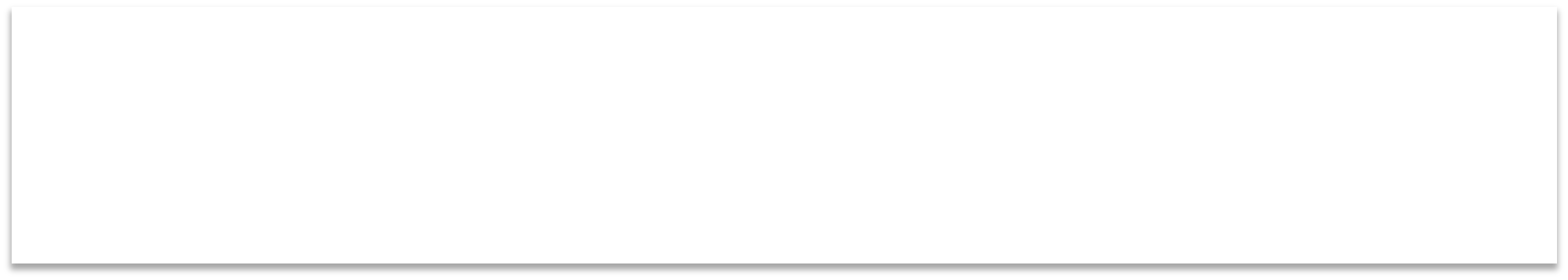 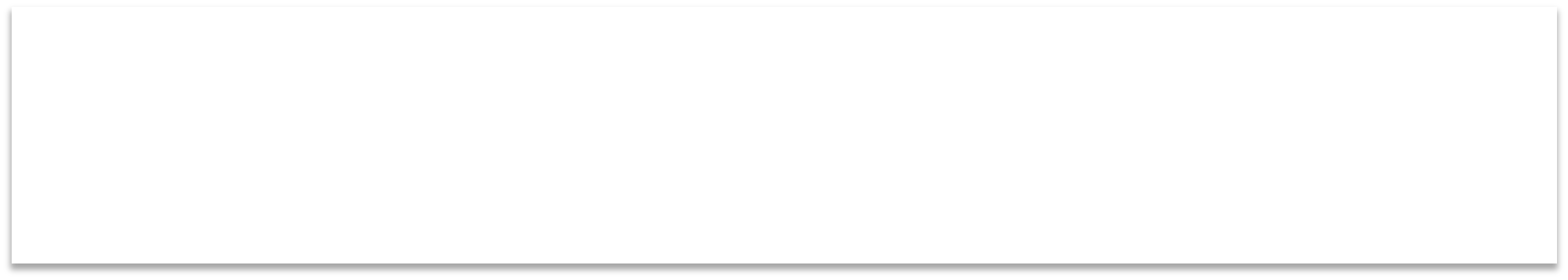 Recommendation FormSection I:  To be completed by ApplicantName of Applicant:  	Name of Mentor Teacher/Field Supervisor:  	Section II:  To be completed by Mentor Teacher from Block 2 or Phase I PlacementRETURN COMPLETED FORM TO: Office of the Dean of the Teachers College, Emporia StateUniversity, 1 Kellogg Circle, Box 4036, Emporia, Kansas 66801Signature of Mentor Teacher/Field Supervisor completing recommendation form:1.	How long have you known the applicant?2.	What was your supervisory role with the candidate?3.	List grade level and/or subject areas in which you supervised the applicant:4.	List three adjectives that come to mind when you think of this applicant:a.	 	b.	 	c.	 	5.	Are you aware of any obstacles or financial hardships the applicant has had to overcome? If so, please explain below.6.	Please complete the Applicant Appraisal form on the back of this form.Mentor Teacher/Field Supervisor Directions for Applicant Appraisal Form: Please read each of the descriptors below and then rate each one by marking an X in the appropriate column.Additional Comments:LATTNER SCHOLARSHIP APPLICATIONPlease print neatly.LATTNER SCHOLARSHIP APPLICATIONPlease print neatly.I. PERSONAL DATAI. PERSONAL DATAFULL NAME:E NUMBER:PHONE #:ESU EMAIL:MAJORELEMENTARY EDUCATION	☐SECONDARY EDUCATION	☐IF SECONDARY, TEACHING FIELD(S):CUMULATIVE GPA:Student Teaching Semester☐ Fall  	(write in year)☐ Spring  	(write in year)II. ESSAY - Submit one copy with completed application form. Essay must be double-spaced and no more than three (3) pages.II. ESSAY - Submit one copy with completed application form. Essay must be double-spaced and no more than three (3) pages.III. Reference Forms - Remind instructors and mentor teachers to mail completed references to the Office of the Dean of the Teachers College.III. Reference Forms - Remind instructors and mentor teachers to mail completed references to the Office of the Dean of the Teachers College.Applicant's Signature: Please note that by signing this application, you are granting permission for the ESU Office of Student Financial Aid and Scholarships to share your financial aid information with the Lattner Scholarship Committee and authorizing your references to share your progress toward becoming a teacher.(Signature) 	(Date)Applicant's Signature: Please note that by signing this application, you are granting permission for the ESU Office of Student Financial Aid and Scholarships to share your financial aid information with the Lattner Scholarship Committee and authorizing your references to share your progress toward becoming a teacher.(Signature) 	(Date)1.  Knowledge and Skills - The applicant:ExcellentVeryGoodAverageBelowAverageUnableto ratea. 	attacks problems creatively and logically.b.   presents ideas coherently and insightfully.c. 	communicates effectively with written and oral skills.d.   demonstrates   command   of  content   and   pedagogy related to selected teaching field(s) and licensure level(s).2.  Personal Characteristics - The applicant:2.  Personal Characteristics - The applicant:2.  Personal Characteristics - The applicant:2.  Personal Characteristics - The applicant:2.  Personal Characteristics - The applicant:2.  Personal Characteristics - The applicant:e. 	possesses a strong work ethic.f. 	is  punctual  and  dependable  in  meeting  obligations and deadlines.g.   displays a positive and cooperative attitudeh.   goes above and beyond what is required or expected.i. 	persists  in  face  of  disappointment  or  criticism  and uses mistakes as opportunities to grow and learn.3.  Relationship with others - The applicant:3.  Relationship with others - The applicant:3.  Relationship with others - The applicant:3.  Relationship with others - The applicant:3.  Relationship with others - The applicant:3.  Relationship with others - The applicant:j. 	inspires interest and enthusiasm in others.k.   has rapport with peers and faculty in the department.l. 	is   collaborative   and   open   to   others'   ideas   and perspectives.m.  interacts  with  others  in  considerate  and  courteous manner.4.  Potential for becoming an effective teacher - The applicant:4.  Potential for becoming an effective teacher - The applicant:4.  Potential for becoming an effective teacher - The applicant:4.  Potential for becoming an effective teacher - The applicant:4.  Potential for becoming an effective teacher - The applicant:4.  Potential for becoming an effective teacher - The applicant:n.   exhibits  enthusiasm  and  passion  for  teaching  and learning and working with diverse students.o.   demonstrates  creativity  and  proficiency  in  planning and presenting lessons.p.   strives  to improve  knowledge  and skills  by seeking out and experimenting with teaching and learning materials/strategies.q.   demonstrates 	flexibility 	necessary 	for 	effective teaching and learning.r. 	demonstrates 	reflection 	on 	his/her 	growth 	and development as a teacher.s. 	responds   to  constructive   criticism   and  uses  it  to improve performance.t. 	has the personal motivation that will make him/her a successful teacher.1.  Knowledge and Skills - The applicant:ExcellentVeryGoodAverageBelowAverageUnableto ratea. 	attacks problems creatively and logically.b.   presents ideas coherently and insightfully.c. 	communicates effectively with written and oral skills.d.   demonstrates   command   of  content   and   pedagogy related to selected teaching field(s) and licensure level(s).2.  Personal Characteristics - The applicant:2.  Personal Characteristics - The applicant:2.  Personal Characteristics - The applicant:2.  Personal Characteristics - The applicant:2.  Personal Characteristics - The applicant:2.  Personal Characteristics - The applicant:e. 	possesses a strong work ethic.f. 	is  punctual  and  dependable  in  meeting  obligations and deadlines.g.   displays a positive and cooperative attitudeh.   goes above and beyond what is required or expected.i. 	persists  in  face  of  disappointment  or  criticism  and uses mistakes as opportunities to grow and learn.3.  Relationship with others - The applicant:3.  Relationship with others - The applicant:3.  Relationship with others - The applicant:3.  Relationship with others - The applicant:3.  Relationship with others - The applicant:3.  Relationship with others - The applicant:j. 	inspires interest and enthusiasm in others.k.   has rapport with students and other faculty/staff in the school.l. 	is 	collaborative 	and 	interacts 	with 	others 	in considerate and courteous manner.4.  Potential for becoming an effective teacher - The applicant:4.  Potential for becoming an effective teacher - The applicant:4.  Potential for becoming an effective teacher - The applicant:4.  Potential for becoming an effective teacher - The applicant:4.  Potential for becoming an effective teacher - The applicant:4.  Potential for becoming an effective teacher - The applicant:m.  exhibits  enthusiasm  and  passion  for  teaching  and learning and working with diverse students.n.   demonstrates  creativity  and  proficiency  in  planning and presenting lessons.o.   strives  to improve  knowledge  and skills  by seeking out and experimenting with teaching and learning materials/strategies.p.   demonstrates 	flexibility 	necessary 	for 	effective teaching and learning.q.   demonstrates 	skill 	when 	presenting 	lessons 	or interacting with students.r. 	demonstrates 	reflection 	on 	his/her 	growth 	and development as a teacher.s. 	responds   to  constructive   criticism   and  uses  it  to improve performance.t. 	has the personal motivation that will make him/her a successful teacher.